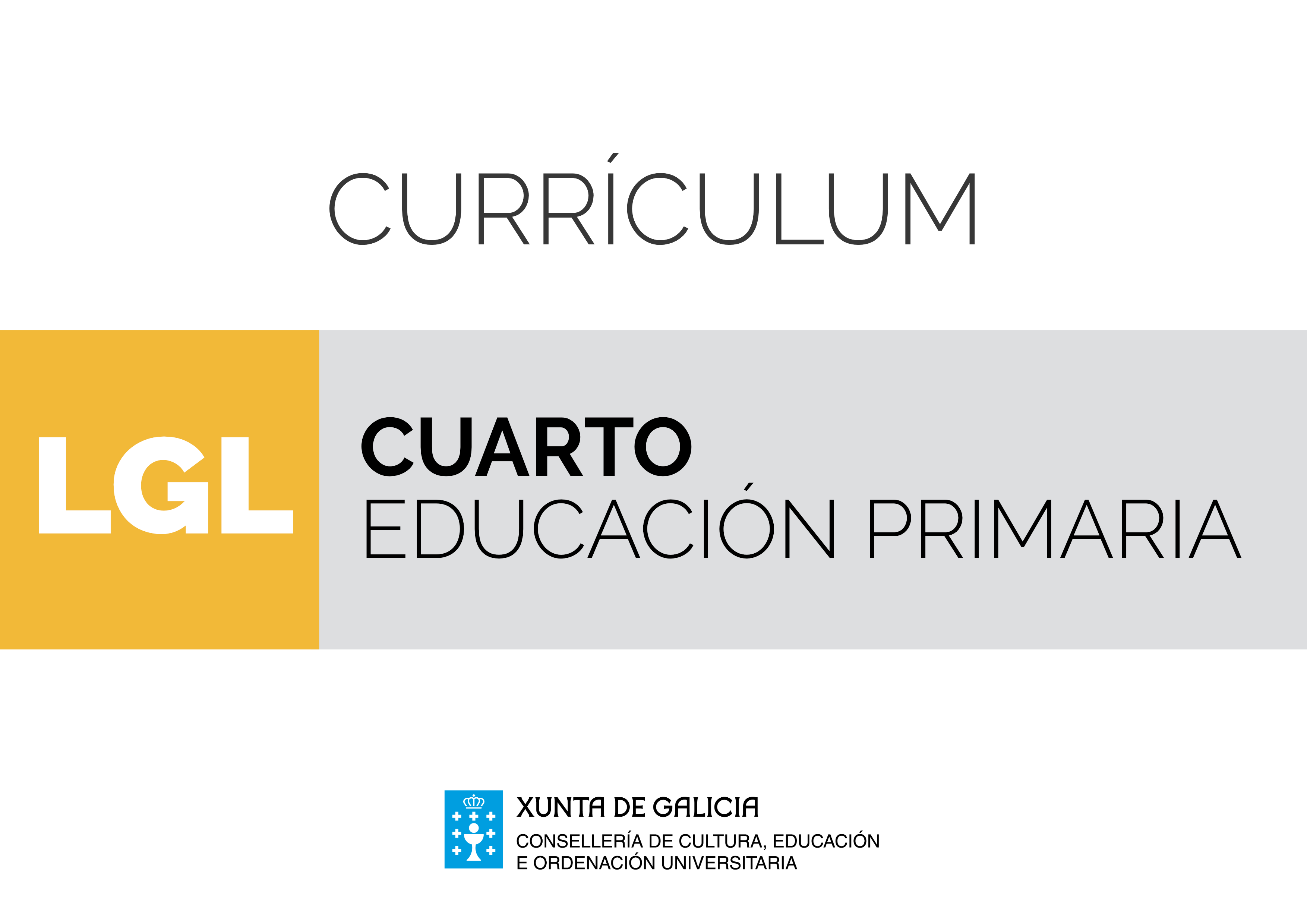 Disciplinas de libre configuración autonómicaÁrea de Lingua galega e literatura A lingua é un instrumento empregado constante e necesariamente na vida diaria tanto para entender como para producir mensaxes, nos intercambios comunicativos orais e escritos. Interactúase coa familia, coas amizades e con outras persoas (ámbito profesional) nas conversas diarias ou a través de cartas, correos electrónicos, mensaxes curtas, blogs... Polo tanto, ter unha alta competencia lingüística e comunicativa permite que as persoas desenvolvan unha vida normal, que poidan interactuar con aqueloutras que pertencen ao seu contorno e que están próximas e tamén coas que están moi lonxe.Ademais, a lingua está presente en calquera proceso de ensino-aprendizaxe. O alumnado emprega a lingua en calquera das súas clases no propio centro educativo, tanto para entender as instrucións e explicacións do profesorado e poder ser participe con el no proceso de descubrimento, como para poder xustificar e exemplificar a interiorización dos contidos. Non obstante, máis alá do ámbito escolar e familiar, na sociedade actual a competencia comunicativa e lingüística é fundamental para poder vivir satisfactoriamente. Se desde sempre o dominio lingüístico foi elemental para poder desenvolverse na maioría dos aspectos da vida, agora, na sociedade da información é, se cabe, moito maior esta necesidade. Na era de internet e da abundancia de medios de comunicación, os cidadáns e cidadás deben estar preparados para entender e elaborar calquera tipo de mensaxe: interactuar correctamente coa persoa que os atende en calquera negocio ou entidade pública, escoitar e procesar as noticias da televisión, ler un xornal, escribir un correo electrónico ou participar nun blog.Non se pode esquecer o valor que a literatura supón dentro do ensino desta área. A literatura é un produto de expresión artística que permite transmitir as necesidades e os pensamentos dunha persoa ou persoas nun determinado momento histórico. É, pois, unha disciplina moi relacionada coas Ciencias Sociais, a Música, a Arte... Pero, ademais, a literatura é un produto creado con palabras, coa lingua, coa fermosura e beleza dos elementos da linguaxe e, por iso, é enorme a vinculación entre ambas as disciplinas e xustifica que se dean a man no desenvolvemento desta área. Unido a calquera lingua minorizada hai que ter en conta intereses próximos á sociolingüísitica, como a valoración dese sistema de expresión e a súa literatura, os textos elaborados nese código como representantes dunha cultura, na que creceron os nosos antepasados e moitos de nós e que cómpre coidar e cultivar. Xa que logo, aprender lingua é tamén apropiarse dos significados culturais que esta transmite e dos modos en que as persoas do contorno entenden e interpretan a realidade.O currículo para a área de Lingua galega e literatura ten unha estrutura similar nos 6 cursos da educación primaria. Os contidos aparecen repartidos en bloques, o que non presupón que a actividade docente se deba corresponder a esta ordenación; ao contrario, débense producir múltiples conexións entre todos eles.O bloque 1, Comunicación Oral: falar e escoitar, recolle diversos aspectos da lingua oral. O uso oral é obxecto de observación e de análise para recoñecer as normas que rexen o intercambio comunicativo, para observar as estratexias que usan as persoas falantes para se comunicar satisfactoriamente, así como aquelas que empregan para comprender mensaxes orais ou para producilas.O bloque 2, Comunicación escrita: ler, recolle diversos aspectos da comprensión escrita. A lectura implicará dominar a descodificación do texto e achegarse a unha progresiva regulación de estratexias que permiten operar co significado do texto, establecendo relacións entre coñecementos previos e información nova. O alumnado debe ser quen de entender textos de diferente complexidade e xénero e extraer as ideas explícitas e implícitas no texto co fin de elaborar o seu propio pensamento crítico e creativo. Comprender un texto implica poñer en marcha unha serie de estratexias de lectura que deben practicarse na aula e proxectarse a todas as esferas da vida e a calquera tipo de lectura: ler para obter información, ler para aprender a propia lingua, ler por pracer. O bloque 3, Comunicación escrita: escribir, potencia o uso persoal, autónomo e creativo da lingua escrita. Este uso da lingua implica o coñecemento das posibilidades que ofrece o código desde o punto de vista do léxico, da ortografía, da estrutura do discurso e da dimensión estética. A produción escrita significará buscar para cada situación o tipo de texto, adecuando, planificando e redactando, atendendo a aspectos diversos e revisando a escrita final. Nesta etapa consolidaranse o dominio de técnicas gráficas, a relación son-grafía, as normas ortográficas convencionais e a disposición do texto. O ensino do proceso de escritura pretende conseguir que o alumnado tome conciencia deste proceso como un procedemento estruturado en tres partes: planificación, redacción a partir de borradores e redacción e revisión do texto definitivo. O bloque 4, Coñecemento da lingua, integra contidos relacionados co código e coa súa organización e responde á necesidade de reflexión sobre a propia lingua, coa finalidade de servir de base para o uso correcto da lingua, afastándose da pretensión de utilizar os coñecementos lingüísticos como fin en si mesmo. Os contidos estrutúranse arredor de catro eixes. O primeiro é a observación da palabra, o seu uso e os seus valores significativos e expresivos; o segundo aborda as relacións gramaticais que se establecen entre as palabras e os grupos de palabras dentro do texto; o terceiro afonda nos elementos que participan na confección dun discurso correcto; e o cuarto céntrase na valoración e coñecemento da lingua galega dentro do contexto plurilingüe. O bloque 5, Educación literaria, asume o obxectivo de facer dos alumnos e das alumnas lectores competentes, implicados nun proceso de formación lectora que continúe ao longo de toda a vida. Para acadar este obxectivo é necesario alternar a lectura, comprensión e interpretación de obras literarias próximas aos seus gustos persoais e á súa madurez cognitiva coa de textos literarios e obras completas que acheguen o coñecemento básico sobre algunhas obras representativas tradicionais e actuais da nosa literatura. Os tres primeiros bloques do currículo, a lingua oral e a escrita, desenvolveranse a través dun traballo sistemático que utilice unha ampla gama de situacións comunicativas, cotiás e funcionais. Na vida diaria da escola prodúcense moitas situacións de comunicación oral que se potenciarán e aproveitarán para acadar obxectivos de área; entre estas situacións están: as comunicacións para planificar; chegar a consenso; poñer en común; debater; tomar decisións sobre procesos que se van seguir; establecer responsabilidades; comunicar resultados; comparar; contrastar respostas, opinións e significados; xustificar e verbalizar estratexias; valorar tarefas; transmitir emocións e informacións; estruturar coñecemento; defender argumentos e puntos de vista; preguntar... A práctica destas situacións colaborará no labor da lingua como vehículo e instrumento para a aprendizaxe das distintas áreas do currículo. Con todo, para acadar unha correcta competencia en comunicación lingüística, as prácticas orais deben formar parte da actividade cotiá da aula en todas as áreas do currículo. O cuarto bloque, debe ser abordado na aula, de forma contextualizada, relacionado coa comprensión e produción de textos, froito da concepción do coñecemento da lingua como instrumento e non como fin en si mesmo. O quinto bloque pretende reforzar o bloque 2, engadindo o achegamento ao feito literario, para que o alumnado o recoñeza como vehículo de comunicación, fonte de coñecemento da nosa cultura e como recurso de gozo persoal. Do mesmo xeito, complementa o bloque 3, motivando outro tipo de produción escrita que atenda especialmente a creatividade do alumnado.O tratamento de todos estes contidos ten que ser abordado desde unha óptica competencial, valorando as relacións que cada un deles ten coas competencias clave, que aparecen especificadas, a partir dos estándares de aprendizaxe avaliables, neste currículo.A avaliación terá que ser coherente coa diversidade de contidos traballados e, polo tanto, ter en conta os contidos abordados nos 5 bloques en que se estrutura este currículo. Do mesmo xeito, deberá ser unha avaliación competencial, que teña en conta a relación que se establece no currículo entre os estándares de aprendizaxe detallados en cada bloque, coas competencias clave.Esta área de Lingua galega e literatura está estreitamente relacionada coa de lingua castelá e literatura. Ambas áreas teñen unha distribución de contidos similar en cada un dos cursos que conforman a educación primaria. Evidentemente, cada lingua ten as súas características propias, polo que requiren dun tratamento e traballo específico, pero hai determinados aspectos do currículo que, pola afinidade que presentan en ambas as áreas, precisan ser abordados de maneira parella. O profesorado implicado no proceso de ensino e aprendizaxe de lingua galega e literatura e de lingua castelá e literatura, en cada curso da educación primaria, deberá organizar o seu labor para evitar a repetición de contidos teóricos cun tratamento similar. Serán os contidos do bloque 4 os que requiren unha maior distribución entre as dúas áreas, pero algúns dos tres primeiros bloques, que teñen que ver coas características da tipoloxía textual, coas normas básicas de presentación de traballos ou o uso da puntuación, tampouco deben ser abordados en ambas as áreas desde un punto de vista teórico. Do mesmo xeito, é preciso que o profesorado se decante polo uso da mesma terminoloxía nas dúas linguas para non dificultar innecesariamente o proceso de ensino e aprendizaxe do alumnado. Todas estas medidas deberán ser contempladas na programación anual de cada área, para cada curso da educación primaria, onde tamén deberá mencionarse, se é preciso, a colaboración entre o profesorado para desenvolver determinadas actividades ou probas orais.Do mesmo xeito, no centro teñen presenza lingua(s) estranxeira(s) que tamén son abordadas na aula desde un enfoque comunicativo. Na busca dun tratamento integrado de linguas é preciso que, igual que acontece no caso das dúas linguas cooficiais, haxa unha coordinación entre o profesorado destas linguas e o de lingua estranxeira, para evitar a repetición de contidos teóricos, na liña dos que se mencionaron para as linguas ambientais, e se unifique a terminoloxía, sempre que sexa preciso. Ademais, non se pode esquecer que o achegamento do alumnado á lingua estranxeira se produce, na maior parte dos casos, partindo das linguas próximas, a materna e a(s) ambiental(is). Polo tanto, na programación de todas as áreas lingüísticas terán que terse en conta as iniciativas que promoven o tratamento integrado das linguas, así como a colaboración entre o profesorado antes detallada.En definitiva, o currículo desta área persegue como obxectivo último crear cidadáns e cidadás conscientes e interesados no desenvolvemento e na mellora da súa competencia comunicativa e capaces de interactuar satisfactoriamente en todos os ámbitos que forman e van formar parte da súa vida.ÁREALINGUA GALEGA E LITERATURALINGUA GALEGA E LITERATURACURSOCUARTOObxectivosContidosCriterios de avaliaciónEstándares de aprendizaxeCompetencias claveBLOQUE 1. COMUNICACIÓN ORAL: FALAR E ESCOITARBLOQUE 1. COMUNICACIÓN ORAL: FALAR E ESCOITARBLOQUE 1. COMUNICACIÓN ORAL: FALAR E ESCOITARBLOQUE 1. COMUNICACIÓN ORAL: FALAR E ESCOITARBLOQUE 1. COMUNICACIÓN ORAL: FALAR E ESCOITARaeB1.1. Comprensión de textos orais procedentes da radio, da televisión ou da internet, con especial incidencia na noticia, para obter información xeral sobre feitos e acontecementos que resulten significativos e elaboración dun resumo.B1.1. Comprender o sentido global de textos orais informativos dos medios de comunicación audiovisuais emitidos con claridade, de xeito directo e estilo sinxelo.LGB1.1.1. Comprende as ideas principais dun texto xornalístico oral informativo dos medios de comunicación audiovisual, emitido de xeito claro, directo e sinxelo.CCLCAAaeB1.1. Comprensión de textos orais procedentes da radio, da televisión ou da internet, con especial incidencia na noticia, para obter información xeral sobre feitos e acontecementos que resulten significativos e elaboración dun resumo.B1.1. Comprender o sentido global de textos orais informativos dos medios de comunicación audiovisuais emitidos con claridade, de xeito directo e estilo sinxelo.LGB1.1.2. Elabora un breve resumo dun texto oral.CCLCSCbdeioB1.2. Uso guiado de documentos audiovisuais para obter e relacionar informacións relevantes para aprender.B1.2. Utilizar de xeito guiado documentos audiovisuais valorándoos como instrumento de aprendizaxe.LGB1.2.1. Accede de xeito guiado a documentos, audiovisuais e dixitais para obter a información necesaria para realizar traballos ou completar información.CCLCDCAACSCabceoB1.3. Comprensión e produción de textos orais breves para aprender e para informarse, tanto os producidos con finalidade didáctica como os de uso cotián, de carácter informal (conversas entre iguais e no equipo de traballo) e dun maior grao de formalización (exposicións da clase ou debates).B1.3. Comprender e producir textos orais propios do uso cotián ou do ámbito académico.LGB1.3.1. Participa nunha conversa entre iguais, comprendendo o que di o interlocutor e intervindo coas propostas propias.CCLCAACSCCSEIEEabceoB1.3. Comprensión e produción de textos orais breves para aprender e para informarse, tanto os producidos con finalidade didáctica como os de uso cotián, de carácter informal (conversas entre iguais e no equipo de traballo) e dun maior grao de formalización (exposicións da clase ou debates).B1.3. Comprender e producir textos orais propios do uso cotián ou do ámbito académico.LGB1.3.2. Sigue unha exposición da clase e extrae o sentido global.CCLCAAabceoB1.3. Comprensión e produción de textos orais breves para aprender e para informarse, tanto os producidos con finalidade didáctica como os de uso cotián, de carácter informal (conversas entre iguais e no equipo de traballo) e dun maior grao de formalización (exposicións da clase ou debates).B1.3. Comprender e producir textos orais propios do uso cotián ou do ámbito académico.LGB1.3.3. Elabora e produce textos orais (explicacións sinxelas, exposicións, narracións...) presentando coherentemente a secuencia de ideas, feitos, vivencias e as súas opinións e preferencias, utilizando o dicionario se é preciso.CCLCSIEECAAabceoB1.3. Comprensión e produción de textos orais breves para aprender e para informarse, tanto os producidos con finalidade didáctica como os de uso cotián, de carácter informal (conversas entre iguais e no equipo de traballo) e dun maior grao de formalización (exposicións da clase ou debates).B1.3. Comprender e producir textos orais propios do uso cotián ou do ámbito académico.LGB1.3.4. Participa no traballo en grupo, así como nos debates.CCLCSIEECAACCLaceB1.4. Actitude de escoita adecuada e respecto das de quen fala sen interrupcións inadecuadas.B1.4. Manter unha actitude de escoita activa, deixando falar os demais, sen anticiparse ao que van dicir e respectando as súas opinións.LGB1.4.1. Atende as intervencións dos e das demais en actos de fala orais, sen interromper.CCLCSCaceB1.4. Actitude de escoita adecuada e respecto das de quen fala sen interrupcións inadecuadas.B1.4. Manter unha actitude de escoita activa, deixando falar os demais, sen anticiparse ao que van dicir e respectando as súas opinións.LGB1.4.2. Respecta as opinións da persoa que fala.CCLCSCacdeoB1.5. Participación e cooperación nas situacións comunicativas habituais (informacións, conversas reguladoras da convivencia, debates, discusións ou instrucións) con valoración e respecto das normas que rexen a interacción oral (petición e quendas de palabra, mantemento do tema, respecto ás opinións das demais persoas, papeis diversos no intercambio comunicativo, ton de voz, posturas e xestos adecuados). B1.5. Participar nas diversas situacións de intercambio oral que se producen na aula amosando valoración e respecto polas normas que rexen a interacción oral. LGB1.5.1. Respecta as quendas de palabra nos intercambios orais.CCLCSCCAAacdeoB1.5. Participación e cooperación nas situacións comunicativas habituais (informacións, conversas reguladoras da convivencia, debates, discusións ou instrucións) con valoración e respecto das normas que rexen a interacción oral (petición e quendas de palabra, mantemento do tema, respecto ás opinións das demais persoas, papeis diversos no intercambio comunicativo, ton de voz, posturas e xestos adecuados). B1.5. Participar nas diversas situacións de intercambio oral que se producen na aula amosando valoración e respecto polas normas que rexen a interacción oral. LGB1.5.2. Respecta as opinións das persoas participantes nos intercambios orais e é consciente da posibilidade de empregar a lingua galega en calquera intercambio oral dentro da escola ou fóra dela. CCLCSCCCECacdeoB1.5. Participación e cooperación nas situacións comunicativas habituais (informacións, conversas reguladoras da convivencia, debates, discusións ou instrucións) con valoración e respecto das normas que rexen a interacción oral (petición e quendas de palabra, mantemento do tema, respecto ás opinións das demais persoas, papeis diversos no intercambio comunicativo, ton de voz, posturas e xestos adecuados). B1.5. Participar nas diversas situacións de intercambio oral que se producen na aula amosando valoración e respecto polas normas que rexen a interacción oral. LGB1.5.3. Emprega unha postura e xestualidade adaptada ao discurso, para reforzalo e facilitar a súa comprensión. CCLCSCCCECacdeoB1.5. Participación e cooperación nas situacións comunicativas habituais (informacións, conversas reguladoras da convivencia, debates, discusións ou instrucións) con valoración e respecto das normas que rexen a interacción oral (petición e quendas de palabra, mantemento do tema, respecto ás opinións das demais persoas, papeis diversos no intercambio comunicativo, ton de voz, posturas e xestos adecuados). B1.5. Participar nas diversas situacións de intercambio oral que se producen na aula amosando valoración e respecto polas normas que rexen a interacción oral. LGB1.5.4. Exprésase cunha pronuncia e dicción correctas: articulación e volume.CCLCSCCCECacdeoB1.5. Participación e cooperación nas situacións comunicativas habituais (informacións, conversas reguladoras da convivencia, debates, discusións ou instrucións) con valoración e respecto das normas que rexen a interacción oral (petición e quendas de palabra, mantemento do tema, respecto ás opinións das demais persoas, papeis diversos no intercambio comunicativo, ton de voz, posturas e xestos adecuados). B1.5. Participar nas diversas situacións de intercambio oral que se producen na aula amosando valoración e respecto polas normas que rexen a interacción oral. LGB1.5.5. Participa na conversa formulando e contestando preguntas.CCLCSCCCECCAAabeoB1.6. Uso de estratexias elementais para comprender e facer comprender as mensaxes orais: ton de voz, entoación, xestualidade e uso de nexos básicos.B1.6. Amosar interese por expresarse en público coherentemente, usando nexos básicos adecuados e presentando estratexias elementais para facer comprender a mensaxe.LGB1.6.1. Planifica e elabora un discurso oral coherente, na secuencia de ideas ou feitos utilizando un vocabulario adecuado á súa idade.CCLCAAabeoB1.6. Uso de estratexias elementais para comprender e facer comprender as mensaxes orais: ton de voz, entoación, xestualidade e uso de nexos básicos.B1.6. Amosar interese por expresarse en público coherentemente, usando nexos básicos adecuados e presentando estratexias elementais para facer comprender a mensaxe.LGB1.6.2. Elabora un discurso oral cohesivo, utilizando algúns nexos básicos.CCLabeoB1.6. Uso de estratexias elementais para comprender e facer comprender as mensaxes orais: ton de voz, entoación, xestualidade e uso de nexos básicos.B1.6. Amosar interese por expresarse en público coherentemente, usando nexos básicos adecuados e presentando estratexias elementais para facer comprender a mensaxe.LGB1.6.3. Amosa un discurso oral claro, cunha pronuncia e entoación axeitada e propia da lingua galega.CCLCCECbeioB1.7. Produción de textos orais propios dos medios de comunicación social mediante simulación para ofrecer e compartir información e opinión.B1.7. Elaborar textos sinxelos propios dos medios de comunicación mediante simulación.LGB1.7.1. Elabora textos sinxelos propios dos medios de comunicación mediante simulación.CCLCDCAACSIEECSCdeB1.8. Utilización de estratexias para potenciar a expresividade das mensaxes orais.B1.8. Reforzar a eficacia comunicativa das súas mensaxes orais, coa utilización de elementos propios da linguaxe xestual.LGB1.8.1. Utiliza a expresividade corporal para reforzar o sentido das súas producións orais.CCLCCECCSCCAAbdeoB1.9. Actitude de cooperación e de respecto en situacións de aprendizaxe compartida.B1.9. Amosar respecto e cooperación nas situacións de aprendizaxe en grupo.LGB1.9.1. Amosa respecto ás ideas dos e das demais e contribúe ao traballo en grupo.CCLCAACSIEEeB1.10. Interese por expresarse oralmente coa pronuncia e coa entoación adecuadas.B1.10. Interesarse por amosar unha pronuncia e entoación adecuadas.LGB1.10.1. Interésase por expresarse oralmente coa pronuncia e entoación adecuada a cada acto comunicativo.CCLCAACCECCSIEEadeoB1.11. Uso, dunha forma xeral, dunha linguaxe non discriminatoria e respectuosa coas diferenzas.B1.11. Usar, dunha forma xeral, unha linguaxe non discriminatoria e respectuosa coas diferenzas.LGB1.11.1. Usa, dunha forma xeral, unha linguaxe non sexista.CCLCSCadeoB1.11. Uso, dunha forma xeral, dunha linguaxe non discriminatoria e respectuosa coas diferenzas.B1.11. Usar, dunha forma xeral, unha linguaxe non discriminatoria e respectuosa coas diferenzas.LGB1.11.2. Usa, de maneira xeral, unha linguaxe respectuosa coas diferenzas.CCLCSCadeoB1.12. Recoñecemento das variedades lingüísticas de carácter xeográfico en textos orais, sinalando as diferenzas fonéticas e morfolóxicas e léxicas máis evidentes.B1.12. Identificar variedades lingüísticas de carácter xeográfico en textos orais, sinalando as diferenzas fonéticas, morfolóxicas e léxicas máis evidentes.LGB1.12.1. Identifica diferenzas fonéticas e morfolóxicas moi evidentes en textos orais caracterizados pola súa orixe xeográfica.CCLCCECadeoB1.12. Recoñecemento das variedades lingüísticas de carácter xeográfico en textos orais, sinalando as diferenzas fonéticas e morfolóxicas e léxicas máis evidentes.B1.12. Identificar variedades lingüísticas de carácter xeográfico en textos orais, sinalando as diferenzas fonéticas, morfolóxicas e léxicas máis evidentes.LGB1.12.2. Valora por igual as distintas variedades xeográficas da lingua galega e o estándar como variante unificadora.CCLCSCCCECadeoB1.13. Identificación da lingua galega con diversos contextos de uso oral da lingua: en diferentes ámbitos profesionais e públicos (sanidade, educación, medios de comunicación, comercios...) e en conversas con persoas coñecidas ou descoñecidas.B1.13. Identificar a lingua galega con diversos contextos de uso oral.LGB1.13.1. Identifica o uso oral da lingua galega con diversos contextos profesionais: sanidade, educación, medios de comunicación, todo tipo de comercios.CCLCCECadeoB1.13. Identificación da lingua galega con diversos contextos de uso oral da lingua: en diferentes ámbitos profesionais e públicos (sanidade, educación, medios de comunicación, comercios...) e en conversas con persoas coñecidas ou descoñecidas.B1.13. Identificar a lingua galega con diversos contextos de uso oral.LGB1.13.2. Recoñece a validez da lingua galega para conversas con persoas coñecidas ou descoñecidas.CCLCCECCSCBLOQUE 2. COMUNICACIÓN ESCRITA: LERBLOQUE 2. COMUNICACIÓN ESCRITA: LERBLOQUE 2. COMUNICACIÓN ESCRITA: LERBLOQUE 2. COMUNICACIÓN ESCRITA: LERBLOQUE 2. COMUNICACIÓN ESCRITA: LERbeIjoB2.1. Comprensión da información relevante en textos das situacións cotiás de relación social: correspondencia escolar, normas da clase, normas do comedor, normas do transporte e regras de xogos. B2.2. Comprensión de información xeral en textos procedentes dos medios de comunicación social (incluídas web infantís) con especial incidencia na noticia e nas cartas á dirección do xornal, localizando informacións destacadas en portadas, titulares, subtítulos, entradas.B2.3. Comprensión de información relevante en textos para aprender e para informarse, tanto os producidos con finalidade didáctica como os de uso cotián (folletos descricións, instrucións e explicacións).B2.1. Comprender, localizar e seleccionar información explícita en textos escritos de soportes variados (web infantís, libros, carteis).LGB2.1.1. Comprende a información relevante en textos propios de situacións cotiás e dos medios de comunicación social nos que esta se amose de forma evidente.CCLCDCSCbeIjoB2.1. Comprensión da información relevante en textos das situacións cotiás de relación social: correspondencia escolar, normas da clase, normas do comedor, normas do transporte e regras de xogos. B2.2. Comprensión de información xeral en textos procedentes dos medios de comunicación social (incluídas web infantís) con especial incidencia na noticia e nas cartas á dirección do xornal, localizando informacións destacadas en portadas, titulares, subtítulos, entradas.B2.3. Comprensión de información relevante en textos para aprender e para informarse, tanto os producidos con finalidade didáctica como os de uso cotián (folletos descricións, instrucións e explicacións).B2.1. Comprender, localizar e seleccionar información explícita en textos escritos de soportes variados (web infantís, libros, carteis).LGB2.1.2. Identifica as ideas principais dun texto (narrativo, descritivo, expositivo) adecuado á súa idade.CCLbeIjoB2.1. Comprensión da información relevante en textos das situacións cotiás de relación social: correspondencia escolar, normas da clase, normas do comedor, normas do transporte e regras de xogos. B2.2. Comprensión de información xeral en textos procedentes dos medios de comunicación social (incluídas web infantís) con especial incidencia na noticia e nas cartas á dirección do xornal, localizando informacións destacadas en portadas, titulares, subtítulos, entradas.B2.3. Comprensión de información relevante en textos para aprender e para informarse, tanto os producidos con finalidade didáctica como os de uso cotián (folletos descricións, instrucións e explicacións).B2.1. Comprender, localizar e seleccionar información explícita en textos escritos de soportes variados (web infantís, libros, carteis).LGB2.1.3. Busca, localiza e selecciona información concreta dun texto sinxelo, adecuado á súa idade.CCLCAACSIEEbeIjoB2.1. Comprensión da información relevante en textos das situacións cotiás de relación social: correspondencia escolar, normas da clase, normas do comedor, normas do transporte e regras de xogos. B2.2. Comprensión de información xeral en textos procedentes dos medios de comunicación social (incluídas web infantís) con especial incidencia na noticia e nas cartas á dirección do xornal, localizando informacións destacadas en portadas, titulares, subtítulos, entradas.B2.3. Comprensión de información relevante en textos para aprender e para informarse, tanto os producidos con finalidade didáctica como os de uso cotián (folletos descricións, instrucións e explicacións).B2.1. Comprender, localizar e seleccionar información explícita en textos escritos de soportes variados (web infantís, libros, carteis).LGB2.1.4. Interpreta, personificacións, hipérboles e ironías evidentes, en textos de dificultade adecuada á súa idade.CCLCAACSIEEbeIjoB2.1. Comprensión da información relevante en textos das situacións cotiás de relación social: correspondencia escolar, normas da clase, normas do comedor, normas do transporte e regras de xogos. B2.2. Comprensión de información xeral en textos procedentes dos medios de comunicación social (incluídas web infantís) con especial incidencia na noticia e nas cartas á dirección do xornal, localizando informacións destacadas en portadas, titulares, subtítulos, entradas.B2.3. Comprensión de información relevante en textos para aprender e para informarse, tanto os producidos con finalidade didáctica como os de uso cotián (folletos descricións, instrucións e explicacións).B2.1. Comprender, localizar e seleccionar información explícita en textos escritos de soportes variados (web infantís, libros, carteis).LGB2.1.5. Identifica a estrutura xeral dun texto e recoñece algúns mecanismos de cohesión (repeticións, sinónimos, anáforas pronominais sinxelas).CCLbeIjoB2.1. Comprensión da información relevante en textos das situacións cotiás de relación social: correspondencia escolar, normas da clase, normas do comedor, normas do transporte e regras de xogos. B2.2. Comprensión de información xeral en textos procedentes dos medios de comunicación social (incluídas web infantís) con especial incidencia na noticia e nas cartas á dirección do xornal, localizando informacións destacadas en portadas, titulares, subtítulos, entradas.B2.3. Comprensión de información relevante en textos para aprender e para informarse, tanto os producidos con finalidade didáctica como os de uso cotián (folletos descricións, instrucións e explicacións).B2.1. Comprender, localizar e seleccionar información explícita en textos escritos de soportes variados (web infantís, libros, carteis).LGB2.1.6. Emprega o dicionario para resolver as dúbidas de vocabulario que atopa nos textos.CCLCAACSIEEbeIjoB2.1. Comprensión da información relevante en textos das situacións cotiás de relación social: correspondencia escolar, normas da clase, normas do comedor, normas do transporte e regras de xogos. B2.2. Comprensión de información xeral en textos procedentes dos medios de comunicación social (incluídas web infantís) con especial incidencia na noticia e nas cartas á dirección do xornal, localizando informacións destacadas en portadas, titulares, subtítulos, entradas.B2.3. Comprensión de información relevante en textos para aprender e para informarse, tanto os producidos con finalidade didáctica como os de uso cotián (folletos descricións, instrucións e explicacións).B2.1. Comprender, localizar e seleccionar información explícita en textos escritos de soportes variados (web infantís, libros, carteis).LGB2.1.7. Fai unha lectura rápida, selectiva ou integral en función das necesidades de cada momento.CCLCAACSIEEbeB2.4. Interpretación de esquemas, gráficos e ilustracións relacionadas co contido principal do texto que acompañan.B2.2. Interpretar e comprender, de maneira xeral, a información procedente de gráficos, esquemas sinxelos e ilustracións en textos. LGB2.2.1. Interpreta e comprende, de maneira xeral, a información de gráficos, esquemas sinxelos e ilustracións, relacionando esta co contido do texto que acompañan. CCLCAACSCCSIEECMCTbeB2.5. Subliñado, esquematización e resumo da información relevante dun texto sinxelo.B2.3. Realizar o subliñado das ideas principais dun texto sinxelo e esquematizar e resumir o seu contido.LGB2.3.1. Realiza o subliñado das ideas principais dun texto sinxelo.CCLCAAbeB2.5. Subliñado, esquematización e resumo da información relevante dun texto sinxelo.B2.3. Realizar o subliñado das ideas principais dun texto sinxelo e esquematizar e resumir o seu contido.LGB2.3.2. Esquematiza as ideas dun texto sinxelo, indicando as ideas principais.CCLCAAbeB2.5. Subliñado, esquematización e resumo da información relevante dun texto sinxelo.B2.3. Realizar o subliñado das ideas principais dun texto sinxelo e esquematizar e resumir o seu contido.LGB2.3.3. Realiza o resumo dun texto sinxelo.CCLCAAbeB2.6. Introdución ás estratexias de control do proceso lector (anticipación, formulación de hipóteses, relectura...).B2.4. Utilizar, de maneira xeral, estratexias para mellorar a lectura. LGB2.4.1. Deduce, de maneira xeral, o posible contido dun texto antes de lelo, axudándose do título e as ilustracións.CCLCAACSIEEbeB2.6. Introdución ás estratexias de control do proceso lector (anticipación, formulación de hipóteses, relectura...).B2.4. Utilizar, de maneira xeral, estratexias para mellorar a lectura. LGB2.4.2. Relé un texto e marca as palabras clave para acadar a comprensión, cando é preciso.CCLCAACSIEEbeiB2.7. Uso dirixido das tecnoloxías da información e das bibliotecas para obter informacións relevantes para realizar as súas tarefas.B2.5. Utilizar as tecnoloxías da información para obter información necesaria para a realización das súas tarefas.LGB2.5.1. Utiliza, de forma guiada, as tecnoloxías da información para obter información. CCLCDCAAbeiB2.7. Uso dirixido das tecnoloxías da información e das bibliotecas para obter informacións relevantes para realizar as súas tarefas.B2.5. Utilizar as tecnoloxías da información para obter información necesaria para a realización das súas tarefas.LGB2.5.2. Utiliza dicionarios dixitais para interpretar a información dun texto.CCLCAACDCSIEEabeB2.8. Lectura persoal, silenciosa e en voz alta, de textos en galego adaptados aos seus intereses.B2.9. Dramatización e lectura dramatizada de textos literarios e non literarios.B2.6. Ler, en silencio ou en voz alta, textos en galego adaptados aos seus intereses.LGB2.6.1. Descodifica sen dificultade as palabras.CCLCAAabeB2.8. Lectura persoal, silenciosa e en voz alta, de textos en galego adaptados aos seus intereses.B2.9. Dramatización e lectura dramatizada de textos literarios e non literarios.B2.6. Ler, en silencio ou en voz alta, textos en galego adaptados aos seus intereses.LGB2.6.2. Le textos en voz alta, sen dificultade e coa velocidade adecuada. CCLabeB2.8. Lectura persoal, silenciosa e en voz alta, de textos en galego adaptados aos seus intereses.B2.9. Dramatización e lectura dramatizada de textos literarios e non literarios.B2.6. Ler, en silencio ou en voz alta, textos en galego adaptados aos seus intereses.LGB2.6.3. Le textos, adaptados á súa idade e aos seus intereses, en silencio e sen dificultade.CCLabeB2.8. Lectura persoal, silenciosa e en voz alta, de textos en galego adaptados aos seus intereses.B2.9. Dramatización e lectura dramatizada de textos literarios e non literarios.B2.6. Ler, en silencio ou en voz alta, textos en galego adaptados aos seus intereses.LGB2.6.4. Fai lecturas dramatizadas de textos.CCLCSCabeiB2.10. Coñecemento do funcionamento da biblioteca da aula e do centro, así como as virtuais e participación en actividades literarias.B2.7. Coñecer o funcionamento da bibliotecas de aula, centro, así como as virtuais, colaborando no seu coidado e mellora, e participar en actividades literarias.LGB2.7.1. Usa a biblioteca de aula con certa autonomía, para obter datos e informacións, e colabora no seu coidado e mellora.CCLCAACSCabeiB2.10. Coñecemento do funcionamento da biblioteca da aula e do centro, así como as virtuais e participación en actividades literarias.B2.7. Coñecer o funcionamento da bibliotecas de aula, centro, así como as virtuais, colaborando no seu coidado e mellora, e participar en actividades literarias.LGB2.7.2. Identifica o funcionamento da biblioteca de aula, de centro, así como as virtuais e colabora no seu coidado e mellora.CCLCAACSCabeiB2.10. Coñecemento do funcionamento da biblioteca da aula e do centro, así como as virtuais e participación en actividades literarias.B2.7. Coñecer o funcionamento da bibliotecas de aula, centro, así como as virtuais, colaborando no seu coidado e mellora, e participar en actividades literarias.LGB2.7.3. Participa en actividades literarias do centro.CCLCSCCCECabeB2.11. Mantemento adecuado e ampliación da biblioteca persoal.B2.8. Ter interese por ter unha biblioteca propia.LGB2.8.1. Amosa interese pola conservación e organización dos seus libros.CCLCAACSCabeoB2.12. Interese polos textos escritos como fonte de aprendizaxe e como medio de comunicación de experiencias.B2.9. Amosar interese polos textos escritos como fonte de aprendizaxe e medio de comunicación. LGB2.9.1. Amosa interese pola lectura como fonte de aprendizaxe e medio de comunicación.CCLCAACSCCCECabemB2.13. Desenvolvemento da autonomía lectora, da capacidade de elección de temas e de textos e de expresión das preferencias persoais.B2.10. Amosar certa autonomía lectora e capacidade de selección de textos do seu interese, así como ser quen de expresar preferencias. LGB2.10.1. Amosa certa autonomía lectora e capacidade de seleccionar textos do seu interese.CCLabemB2.13. Desenvolvemento da autonomía lectora, da capacidade de elección de temas e de textos e de expresión das preferencias persoais.B2.10. Amosar certa autonomía lectora e capacidade de selección de textos do seu interese, así como ser quen de expresar preferencias. LGB2.10.2. Expresa, de maneira sinxela, opinións e valoracións sobre as lecturas feitas.CCLCSCCAACSIEEBLOQUE 3. COMUNICACIÓN ESCRITA: ESCRIBIRBLOQUE 3. COMUNICACIÓN ESCRITA: ESCRIBIRBLOQUE 3. COMUNICACIÓN ESCRITA: ESCRIBIRBLOQUE 3. COMUNICACIÓN ESCRITA: ESCRIBIRBLOQUE 3. COMUNICACIÓN ESCRITA: ESCRIBIRabeB3.1. Uso, de maneira xeral, das estratexias de planificación, de textualización e revisión como partes do proceso escritor.B3.1. Usar, de maneira xeral, as estratexias de planificación, textualización e revisión do texto.LGB3.1.1. Planifica a elaboración do texto, antes de comezar a escribir, xerando ideas, seleccionando e estruturando a información. CCLCSIEECAAabeB3.1. Uso, de maneira xeral, das estratexias de planificación, de textualización e revisión como partes do proceso escritor.B3.1. Usar, de maneira xeral, as estratexias de planificación, textualización e revisión do texto.LGB3.1.2. Elabora o texto cunha estrutura definida, con coherencia xeral e de xeito creativo.CCLCAACSIEEabeB3.1. Uso, de maneira xeral, das estratexias de planificación, de textualización e revisión como partes do proceso escritor.B3.1. Usar, de maneira xeral, as estratexias de planificación, textualización e revisión do texto.LGB3.1.3. Aplica, de forma xeral, os signos de puntuación (punto, coma, punto e coma, dous puntos, puntos suspensivos, signos de exclamación e interrogación).CCLabeB3.1. Uso, de maneira xeral, das estratexias de planificación, de textualización e revisión como partes do proceso escritor.B3.1. Usar, de maneira xeral, as estratexias de planificación, textualización e revisión do texto.LGB3.1.4. Aplica, de maneira xeral, a norma lingüística: ortografía, acentuación, léxico, morfosintaxe.CCLCSCCCECabeB3.1. Uso, de maneira xeral, das estratexias de planificación, de textualización e revisión como partes do proceso escritor.B3.1. Usar, de maneira xeral, as estratexias de planificación, textualización e revisión do texto.LGB3.1.5. Escribe textos propios seguindo o proceso de planificación, redacción, revisión e elabora borradores.CCLCAACSIEEabeB3.1. Uso, de maneira xeral, das estratexias de planificación, de textualización e revisión como partes do proceso escritor.B3.1. Usar, de maneira xeral, as estratexias de planificación, textualización e revisión do texto.LGB3.1.6. Usa o dicionario durante a elaboración de textos.CCLCAACSIEEabeioB3.2. Composición de textos propios de situacións cotiás de relación social (correspondencia básica, mensaxes curtas, normas de convivencia, avisos, solicitudes, instrucións) de acordo coas características propias destes xéneros.B3.3. Composición de textos de información e de opinión moi sinxelos, característicos dos medios de comunicación social, sobre acontecementos significativos, con especial incidencia na noticia e nas cartas á dirección do xornal, en situacións reais ou simuladas.B3.2. Crear textos sinxelos de diferente tipoloxía que permitan narrar, describir e resumir emocións e informacións relacionadas con situacións cotiás e aqueles que sexan característicos dos medios de comunicación.LGB3.2.1. Elabora, en diferentes soportes, textos propios da vida cotiá e académica, imitando modelos: cartas e correos electrónicos, mensaxes curtas, normas de convivencia,avisos, instrucións…CCLCAACDabeioB3.2. Composición de textos propios de situacións cotiás de relación social (correspondencia básica, mensaxes curtas, normas de convivencia, avisos, solicitudes, instrucións) de acordo coas características propias destes xéneros.B3.3. Composición de textos de información e de opinión moi sinxelos, característicos dos medios de comunicación social, sobre acontecementos significativos, con especial incidencia na noticia e nas cartas á dirección do xornal, en situacións reais ou simuladas.B3.2. Crear textos sinxelos de diferente tipoloxía que permitan narrar, describir e resumir emocións e informacións relacionadas con situacións cotiás e aqueles que sexan característicos dos medios de comunicación.LGB3.2.2. Redacta textos sinxelos xornalísticos (noticias) e publicitarios (anuncios e carteis).CCLCSCCCECCAAabeioB3.2. Composición de textos propios de situacións cotiás de relación social (correspondencia básica, mensaxes curtas, normas de convivencia, avisos, solicitudes, instrucións) de acordo coas características propias destes xéneros.B3.3. Composición de textos de información e de opinión moi sinxelos, característicos dos medios de comunicación social, sobre acontecementos significativos, con especial incidencia na noticia e nas cartas á dirección do xornal, en situacións reais ou simuladas.B3.2. Crear textos sinxelos de diferente tipoloxía que permitan narrar, describir e resumir emocións e informacións relacionadas con situacións cotiás e aqueles que sexan característicos dos medios de comunicación.LGB3.2.3. Elabora diferentes tipos de textos (narrativos, expositivos, descritivos) seguindo un guión establecido.CCLCAAabeioB3.2. Composición de textos propios de situacións cotiás de relación social (correspondencia básica, mensaxes curtas, normas de convivencia, avisos, solicitudes, instrucións) de acordo coas características propias destes xéneros.B3.3. Composición de textos de información e de opinión moi sinxelos, característicos dos medios de comunicación social, sobre acontecementos significativos, con especial incidencia na noticia e nas cartas á dirección do xornal, en situacións reais ou simuladas.B3.2. Crear textos sinxelos de diferente tipoloxía que permitan narrar, describir e resumir emocións e informacións relacionadas con situacións cotiás e aqueles que sexan característicos dos medios de comunicación.LGB3.2.4. Escribe textos coherentes empregando algúns elementos de cohesión.CCLCSCCCECabeioB3.2. Composición de textos propios de situacións cotiás de relación social (correspondencia básica, mensaxes curtas, normas de convivencia, avisos, solicitudes, instrucións) de acordo coas características propias destes xéneros.B3.3. Composición de textos de información e de opinión moi sinxelos, característicos dos medios de comunicación social, sobre acontecementos significativos, con especial incidencia na noticia e nas cartas á dirección do xornal, en situacións reais ou simuladas.B3.2. Crear textos sinxelos de diferente tipoloxía que permitan narrar, describir e resumir emocións e informacións relacionadas con situacións cotiás e aqueles que sexan característicos dos medios de comunicación.LGB3.2.5. Resume o contido de textos sinxelos propios do ámbito da vida persoal ou familiar ou dos medios de comunicación.CCLCSCCAAbeB3.4. Produción de textos relacionados co ámbito académico para obter, organizar e comunicar información (cuestionarios, resumos, informes sinxelos, descricións, explicacións).B3.3. Elaborar textos do ámbito académico para obter, organizar e comunicar información.LGB3.3.1. Elabora por escrito textos moi sinxelos do ámbito académico (cuestionarios, resumos, informes sinxelos, descricións, explicacións...) para obter, organizar e comunicar información.CCLCAACSIEEabejoB3.5. Creación de textos sinxelos utilizando a linguaxe verbal e non verbal: carteis publicitarios, anuncios, cómic.B3.4. Elaborar textos sinxelos que combinen a linguaxe verbal e a non verbal.LGB3.4.1. Elabora textos sinxelos que combinan a linguaxe verbal e non verbal: carteis publicitarios, anuncios, cómic.CCLCSCCCECCAACSIEEbdeijB3.6. Uso guiado de programas informáticos de procesamento de textos.B3.5. Usar, de xeito guiado, programas informáticos de procesamento de texto.LGB3.5.1. Usa, de xeito guiado, programas informáticos de procesamento de texto.CCLCDCAACSIEEbeijB3.7. Utilización de elementos gráficos e paratextuais, con grao crecente de dificultade, para facilitar a comprensión (ilustracións,subliñados, gráficos, tipografía) e ilustrar o seu contido.B3.6. Utilizar recursos gráficos e paratextuais que faciliten a comprensión dos textos.LGB3.6.1. Usa recursos sinxelos gráficos e paratextuais (ilustracións, subliñados, gráficos e tipografía) para facilitar a comprensión dos textos e ilustrar o seu contido.CCLCDCSIEEabeiB3.8. Interese polo coidado e a presentación dos textos escritos e respecto pola norma ortográfica.B3.9. Valoración da escritura como instrumento de relación social, de obtención e de reelaboración da información e dos coñecementos.B3.7. Coidar a presentación dos traballos escritos en calquera soporte e valorar a lingua escrita como medio de comunicación.LGB3.7.1. Coida a presentación dos textos seguindo as normas básicas de presentación establecidas: marxes, disposición no papel, limpeza, calidade caligráfica, interliñado… en calquera soporte.CCLCDCAAabeiB3.8. Interese polo coidado e a presentación dos textos escritos e respecto pola norma ortográfica.B3.9. Valoración da escritura como instrumento de relación social, de obtención e de reelaboración da información e dos coñecementos.B3.7. Coidar a presentación dos traballos escritos en calquera soporte e valorar a lingua escrita como medio de comunicación.LGB3.7.2. Valora a lingua escrita como medio de comunicación e como medio de obtención e coñecemento.CCLCSCBLOQUE 4. COÑECEMENTO DA LINGUABLOQUE 4. COÑECEMENTO DA LINGUABLOQUE 4. COÑECEMENTO DA LINGUABLOQUE 4. COÑECEMENTO DA LINGUABLOQUE 4. COÑECEMENTO DA LINGUAeB4.1. Uso e identificación intuitiva da terminoloxía seguinte nas actividades de produción e interpretación: denominación dos textos traballados; enunciado, palabra e sílaba, xénero e número, determinantes, cuantificadores, tempos verbais (pasado, presente e futuro).B4.1. Utilizar terminoloxía lingüística e gramatical básica, como apoio á comprensión e á produción de textos, así como aplicar o seu coñecemento no uso da lingua.LGB4.1.1. Sinala a denominación dos textos traballados e recoñece nestes enunciados, palabras e sílabas.CCLCAAeB4.1. Uso e identificación intuitiva da terminoloxía seguinte nas actividades de produción e interpretación: denominación dos textos traballados; enunciado, palabra e sílaba, xénero e número, determinantes, cuantificadores, tempos verbais (pasado, presente e futuro).B4.1. Utilizar terminoloxía lingüística e gramatical básica, como apoio á comprensión e á produción de textos, así como aplicar o seu coñecemento no uso da lingua.LGB4.1.2. Identifica o tempo verbal (presente, pasado e futuro) en formas verbais dadas.CCLCAAeB4.1. Uso e identificación intuitiva da terminoloxía seguinte nas actividades de produción e interpretación: denominación dos textos traballados; enunciado, palabra e sílaba, xénero e número, determinantes, cuantificadores, tempos verbais (pasado, presente e futuro).B4.1. Utilizar terminoloxía lingüística e gramatical básica, como apoio á comprensión e á produción de textos, así como aplicar o seu coñecemento no uso da lingua.LGB4.1.3. Diferencia as sílabas que conforman cada palabra, diferenciando a sílaba tónica das átonas.CCLCAAeB4.1. Uso e identificación intuitiva da terminoloxía seguinte nas actividades de produción e interpretación: denominación dos textos traballados; enunciado, palabra e sílaba, xénero e número, determinantes, cuantificadores, tempos verbais (pasado, presente e futuro).B4.1. Utilizar terminoloxía lingüística e gramatical básica, como apoio á comprensión e á produción de textos, así como aplicar o seu coñecemento no uso da lingua.LGB4.1.4. Identifica nun texto substantivos, adxectivos determinantes e cuantificadores.CCLCAAeB4.1. Uso e identificación intuitiva da terminoloxía seguinte nas actividades de produción e interpretación: denominación dos textos traballados; enunciado, palabra e sílaba, xénero e número, determinantes, cuantificadores, tempos verbais (pasado, presente e futuro).B4.1. Utilizar terminoloxía lingüística e gramatical básica, como apoio á comprensión e á produción de textos, así como aplicar o seu coñecemento no uso da lingua.LGB4.1.5. Sinala o xénero e número de palabras dadas e cámbiao.CCLCAAbeB4.2. Aplicación xeral das normas ortográficas, apreciando o seu valor social.B4.2. Aplicar, de forma xeral, as normas ortográficas xerais e as de acentuación en particular, apreciando o seu valor social e a necesidade de cinguirse a elas.LGB4.2.1. Aplica xeralmente as normas de acentuación.CCLCSCCCECbeB4.2. Aplicación xeral das normas ortográficas, apreciando o seu valor social.B4.2. Aplicar, de forma xeral, as normas ortográficas xerais e as de acentuación en particular, apreciando o seu valor social e a necesidade de cinguirse a elas.LGB4.2.2. Coñece e utiliza as normas ortográficas básicas, aplicándoas nas súas producións escritas.CCLCSCCCECbeB4.2. Aplicación xeral das normas ortográficas, apreciando o seu valor social.B4.2. Aplicar, de forma xeral, as normas ortográficas xerais e as de acentuación en particular, apreciando o seu valor social e a necesidade de cinguirse a elas.LGB4.2.3. Valora a importancia do dominio da ortografía para asegurar unha correcta comunicación escrita entre as persoas falantes dunha mesma lingua e para garantir unha adecuada interpretación dos textos escritos.CCLCSCCCECeB4.3. Comparación e transformación de enunciados, mediante inserción, supresión, cambio de orde, segmentación e recomposición, para xulgar sobre a gramaticalidade dos resultados e facilitar o desenvolvemento dos conceptos lingüísticos e da metalinguaxe.B4.4. Comparación de estruturas sintácticas elementais para observar a súa equivalencia semántica ou posibles alteracións do significado.B4.5. Inserción e coordinación de oracións como instrumento na mellora da composición escrita.B4.3. Utilizar correctamente as regras de puntuación, así como construír correctamente as oracións desde o punto de vista sintáctico, nas producións orais e escritas.LGB4.3.1. Emprega con correccións os signos de puntuación.CCLeB4.3. Comparación e transformación de enunciados, mediante inserción, supresión, cambio de orde, segmentación e recomposición, para xulgar sobre a gramaticalidade dos resultados e facilitar o desenvolvemento dos conceptos lingüísticos e da metalinguaxe.B4.4. Comparación de estruturas sintácticas elementais para observar a súa equivalencia semántica ou posibles alteracións do significado.B4.5. Inserción e coordinación de oracións como instrumento na mellora da composición escrita.B4.3. Utilizar correctamente as regras de puntuación, así como construír correctamente as oracións desde o punto de vista sintáctico, nas producións orais e escritas.LGB4.3.2. Usa unha sintaxe elemental adecuada nas súas producións.CCLeB4.3. Comparación e transformación de enunciados, mediante inserción, supresión, cambio de orde, segmentación e recomposición, para xulgar sobre a gramaticalidade dos resultados e facilitar o desenvolvemento dos conceptos lingüísticos e da metalinguaxe.B4.4. Comparación de estruturas sintácticas elementais para observar a súa equivalencia semántica ou posibles alteracións do significado.B4.5. Inserción e coordinación de oracións como instrumento na mellora da composición escrita.B4.3. Utilizar correctamente as regras de puntuación, así como construír correctamente as oracións desde o punto de vista sintáctico, nas producións orais e escritas.LGB4.3.3. Respecta, de xeito xeral, as normas morfosintácticas de colocación do pronome átono.CCLCSCCCECeB4.6. Exploración das posibilidades do uso de diversos enlaces entre oracións (adición, causa, oposición, contradición...), en relación coa composición de textos. B4.4. Recoñecer e empregar os conectores básicos.LGB4.4.1. Usa diversos conectores básicos entre oracións: adición, causa, oposición, contradición...CCLCAAeB4.7. Identificación intuitiva do verbo e os seus complementos, especialmente o suxeito, así como dalgúns papeis semánticos do suxeito.B4.5. Identificar intuitivamente o suxeito e o predicado, así como o papel semántico do suxeito, para mellorar a comprensión e a produción de textos.LGB4.5.1. Identifica intuitivamente, en oracións sinxelas, o papel semántico do suxeito.CCLCAAeB4.7. Identificación intuitiva do verbo e os seus complementos, especialmente o suxeito, así como dalgúns papeis semánticos do suxeito.B4.5. Identificar intuitivamente o suxeito e o predicado, así como o papel semántico do suxeito, para mellorar a comprensión e a produción de textos.LGB4.5.2. Sinala intuitivamente o verbo e os seus complementos, especialmente o suxeito, en oracións. CCLCAAbeioB4.8. Uso do dicionario, en papel ou dixital, con certa autonomía.B4.6. Usar o dicionario en papel ou dixital, con certa autonomía.LGB4.6.1. Usa, con certa autonomía, o dicionario en papel ou dixital.CCLCAACDbeioB4.9. Identificación de palabras compostas e derivadas, de sinónimos de antónimos e palabras polisémicas de uso habitual, en relación coa compresión e coa produción de textos.B4.7. Identificar palabras compostas e derivadas, así como sinónimos, antónimos e palabras polisémicas de uso habitual, para comprender e producir textos.LGB4.7.1. Recoñece palabras derivadas e compostas, identificando e formando familias de palabras.CCLCAAbeioB4.9. Identificación de palabras compostas e derivadas, de sinónimos de antónimos e palabras polisémicas de uso habitual, en relación coa compresión e coa produción de textos.B4.7. Identificar palabras compostas e derivadas, así como sinónimos, antónimos e palabras polisémicas de uso habitual, para comprender e producir textos.LGB4.7.2. Recoñece e usa sinónimos, antónimos, palabras polisémicas de uso habitual.CCLCAAadehmoB4.10. Valoración da lingua galega dentro da realidade plurilingüe e pluricultural de España e de Europa.B4.8. Valorar a lingua galega dentro da realidade plurilingüe e pluricultural de España e de Europa.LGB4.8.1. Identifica e valora a lingua galega dentro da realidade plurilingüe e pluricultural de España e de Europa.CCLCSCCCECademoB4.11. Comparación entre aspectos das linguas que coñece e/ou está a aprender para mellorar os procesos comunicativos e recoñecer as interferencias.B4.9. Establecer relacións elementais entre as diversas linguas que utiliza ou está a aprender o alumnado. para reflexionar sobre como mellorar os seus procesos comunicativos na lingua galega.LGB4.9.1. Recoñece, de forma xeral, e evita as interferencias entre as linguas que está a aprender. CCLCCECademoB4.11. Comparación entre aspectos das linguas que coñece e/ou está a aprender para mellorar os procesos comunicativos e recoñecer as interferencias.B4.9. Establecer relacións elementais entre as diversas linguas que utiliza ou está a aprender o alumnado. para reflexionar sobre como mellorar os seus procesos comunicativos na lingua galega.LGB4.9.2. Identifica diferenzas, regularidades e semellanzas elementais sintácticas, ortográficas, morfolóxicas e léxicas entre todas as linguas que coñece e/ou está a aprender, como punto de apoio para a súa aprendizaxe.CCLCCECCSCBLOQUE 5. EDUCACIÓN LITERARIABLOQUE 5. EDUCACIÓN LITERARIABLOQUE 5. EDUCACIÓN LITERARIABLOQUE 5. EDUCACIÓN LITERARIABLOQUE 5. EDUCACIÓN LITERARIAbdeoB5.1. Escoita, memorización e reprodución de textos procedentes da literatura popular oral galega (adiviñas, lendas, contos, poemas, cancións, ditos), así como da literatura galega en xeral.B5.2. Valoración e aprecio do texto literario galego (oral ou non) como fonte de coñecemento da nosa cultura e como recurso de gozo persoal.B5.1. Escoitar, memorizar, reproducir e valorar textos procedentes da literatura popular galega, así como da literatura galega en xeral.LGB5.1.1. Escoita, memoriza e reproduce textos procedentes da literatura popular oral galega (adiviñas, lendas, contos, poemas, cancións, ditos) e da literatura galega en xeral.CCLCAACCECbdeoB5.1. Escoita, memorización e reprodución de textos procedentes da literatura popular oral galega (adiviñas, lendas, contos, poemas, cancións, ditos), así como da literatura galega en xeral.B5.2. Valoración e aprecio do texto literario galego (oral ou non) como fonte de coñecemento da nosa cultura e como recurso de gozo persoal.B5.1. Escoitar, memorizar, reproducir e valorar textos procedentes da literatura popular galega, así como da literatura galega en xeral.LGB5.1.2. Valora os textos da literatura galega (oral ou non) como fonte de coñecemento da nosa cultura e como recurso de gozo persoal.CCLCCECbdeiB5.3. Lectura persoal, silenciosa e en voz alta de obras en galego adecuadas á idade e aos intereses.B5.4. Lectura guiada e expresiva de textos narrativos da literatura infantil, adaptacións breves de obras literarias clásicas e literatura actual en diversos soportes.B5.2. Ler textos e obras en galego da literatura infantil, adaptacións breves de obras clásicas e literatura actual, en diferentes soportes.LGB5.2.1. Le en silencio obras e textos en galego da literatura infantil, adaptacións breves de obras clásicas e literatura actual, en diferentes soportes.CCLCCECCDbdeiB5.3. Lectura persoal, silenciosa e en voz alta de obras en galego adecuadas á idade e aos intereses.B5.4. Lectura guiada e expresiva de textos narrativos da literatura infantil, adaptacións breves de obras literarias clásicas e literatura actual en diversos soportes.B5.2. Ler textos e obras en galego da literatura infantil, adaptacións breves de obras clásicas e literatura actual, en diferentes soportes.LGB5.2.2. Le en voz alta obras e textos en galego da literatura infantil, adaptacións breves de obras clásicas e literatura actual e en diferentes soportes.CCLCCECCDbdeoB5.5. Lectura guiada de poemas, de relatos e de obras teatrais sinxelas recoñecendo as características dalgúns modelos.B5.3. Identificar o xénero literario ao que pertence uns textos dados.LGB5.3.1. Identifica o xénero literario ao que pertencen uns textos dados: narrativa, poesía e teatro.CCLCCECbeB5.6. Recreación e composición de poemas e relatos para comunicar sentimentos, emocións, preocupacións, desexos, estados de ánimo ou lembranzas, recoñecendo as características dalgúns modelos.B5.4. Recrear e compoñer poemas e relatos a partir de modelos sinxelos.LGB5.4.1. Recrea e compón poemas e relatos, a partir de modelos sinxelos, para comunicar sentimentos, emocións, preocupacións, desexos, estados de ánimo ou lembranzas.CCLCCECCSCbdeB5.7. Dramatización e lectura dramatizada de situacións de textos literarios adaptados á súa idade.B5.5. Participar activamente en dramatizacións de situacións e de textos literarios adaptados á súa idade.LGB5.5.1. Participa activamente en dramatizacións de situacións e de textos literarios adaptados á súa idade.CCLadeoB5.8. Valoración da literatura en calquera lingua (maioritaria, minoritaria ou minorizada), como vehículo de comunicación, fonte de coñecemento doutros mundos, tempos e culturas, e como recurso de gozo persoal.B5.6. Valorar a literatura en calquera lingua, como vehículo de comunicación, fonte de coñecemento doutros mundos, tempos e culturas, e como recurso de gozo persoal.LGB5.6.1. Valora a literatura en calquera lingua, como vehículo de comunicación, fonte de coñecemento doutros mundos, tempos e culturas, e como recurso de gozo persoal.CCLCSCCCECadeoB5.9. Interese por coñecer os modelos narrativos e poéticos que se utilizan noutras culturas.B5.10. Comparación de imaxes, símbolos e mitos facilmente interpretables que noutras culturas serven para entender o mundo e axudan a coñecer outras maneiras de relacións sociais.B5.7. Amosar interese, respecto e tolerancia ante as diferenzas persoais, sociais e culturais.LGB5.7.1. Amosa curiosidade por coñecer outros costumes e formas de relación social, respectando e valorando a diversidade cultural.CCLCCEC